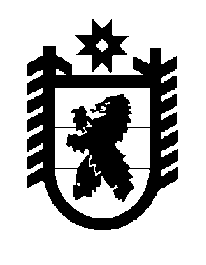 Российская Федерация Республика Карелия    ПРАВИТЕЛЬСТВО РЕСПУБЛИКИ КАРЕЛИЯРАСПОРЯЖЕНИЕ                                от  23 октября 2015 года № 654р-Пг. Петрозаводск В соответствии со статьей 154 Федерального закона от 22 августа   2004 года № 122-ФЗ «О внесении изменений в законодательные акты Российской Федерации и признании утратившими силу некоторых законодательных актов Российской Федерации в связи с принятием федеральных законов «О внесении изменений и дополнений в Федеральный закон «Об общих принципах организации законодательных (представительных) и исполнительных органов государственной власти субъектов Российской Федерации» и «Об общих принципах организации местного самоуправления в Российской Федерации», на основании распоряжений Территориального управления Федерального агентства по управлению государственным имуществом в городе Санкт-Петербурге 
от 22 июля 2015 года № 294-р «О безвозмездной передаче объектов недвижимости, расположенных по адресу: Республика Карелия, 
г. Петрозаводск, Южная промзона, из государственной собственности Российской Федерации в государственную собственность Республики Карелия», от 3 сентября 2015 года № 376-р «О внесении изменений в распоряжение ТУ Росимущества в городе Санкт-Петербурге от 22.07.2015 № 294-р»: 1. Принять в государственную собственность Республики Карелия имущество, находящееся в федеральной собственности, согласно приложению к настоящему распоряжению.2. Государственному комитету Республики Карелия по управлению государственным имуществом и организации закупок подписать акт приема-передачи имущества, указанного в пункте 1 настоящего распоряжения.           ГлаваРеспублики  Карелия                                                                  А.П. ХудилайненПереченьимущества, принимаемого из федеральной собственности в государственную собственность Республики Карелия_____________Приложение к распоряжению Правительства Республики Карелия от  23 октября 2015 года № 654р-П№ п/пНаименование имуществаАдрес места нахождения имуществаИндивидуализирующие характеристики имущества1.Вагон-бытовка № 1Республика Карелия,               г. Петрозаводск, Южная промзона, территория базы «Карелгаз»общая площадь 30 кв. м, остаточная стоимость по состоянию на 15.07.2015 – 45414,44 рубля2.Вагон-бытовка № 2Республика Карелия,               г. Петрозаводск, Южная промзона, территория базы «Карелгаз»общая площадь 30 кв. м, остаточная стоимость по состоянию на 15.07.2015 – 31033,12 рубля3.Вагон-бытовка № 3Республика Карелия,               г. Петрозаводск, Южная промзона, территория базы «Карелгаз»общая площадь 30 кв. м, остаточная стоимость по состоянию на 15.07.2015 – 34060,72 рубля